SZCZEGÓŁOWE SPECYFIKACJE TECHNICZNENAWIERZCHNIE     D – 05.00.00 WARSTWA WYRÓWNAWCZA Z BETONU ASFALTOWEGOD – 05.03.05WstępPrzedmiot SSTPrzedmiotem niniejszej Specyfikacji Technicznej są wymagania dotyczące wykonania i odbioru robót związanych z wykonaniem warstwy wyrównawczej z betonu asfaltowego na drodze powiatowej ul. Załuskiego, Zagańczyka, Marecka, Szeroka w Kobyłce, gm. Kobyłka.	Zakres stosowania SSTNiniejsza SST jest stosowana jako dokument przetargowy i kontraktowy przy zlecaniu i realizacji robót wymienionych w pkt. 1.1. 	Zakres robót objętych SSTUstalenia zawarte w niniejszej SST dotyczą zasad prowadzenia robót związanych z wykonaniem warstwy ścieralnej i zasadniczej z betonu asfaltowego.Roboty te zostaną wykonane w zakresie warstwy wiążącej z AC 16 W 50/70 Roboty należy wykonać zgodnie z ustaleniami oraz zakresem podanym w Dokumentacji Projektowej: - dla KR3.	Określenia podstawoweNawierzchnia – jest to konstrukcja składająca się z jednej lub kilku warstw, służących 
do przejmowania i rozkładania na podłoże obciążeń od ruchu pojazdów.Warstwa technologiczna – jest to konstrukcyjny element nawierzchni układany w pojedynczej operacji.Warstwa – jest to element konstrukcji nawierzchni zbudowany z jednego materiału, który może składać się z jednej lub wielu warstw technologicznych.Warstwa ścieralna – jest to górna warstwa nawierzchni będąca w bezpośrednim kontakcie z kołami pojazdów.Warstwa wiążąca – jest to warstwa nawierzchni między warstwą ścieralną, a podbudową.Warstwa wyrównawcza – jest to warstwa o zmiennej grubości, ułożona na istniejącej warstwie w celu uzyskania odpowiedniego profilu potrzebnego do ułożenia kolejnej warstwy.Podbudowa – jest to główny element konstrukcyjny nawierzchni, który może być ułożony w jednej lub kilku warstwach.Mieszanka mineralno – asfaltowa – jest to mieszanka kruszywa i lepiszcza asfaltowego.Typ mieszanki mineralno – asfaltowej – jest to określenie mieszanki mineralno – asfaltowej ze względu na: krzywą uziarnienia kruszywa (ciągłą lub nieciągłą), zawartość wolnych przestrzeni, propozycje składników lub technologię wytwarzania i wbudowania; w niniejszym dokumencie wyróżnia się następujące typy mieszanek mineralno – asfaltowych: beton asfaltowy, beton asfaltowy o wysokim module sztywności, beton asfaltowy do bardzo cienkich warstw (mieszanka BBTM), mieszanka SMA, asfalt lany i asfalt porowaty oraz destrukt asfaltowy.Wymiar mieszanki mineralno – asfaltowej – jest to określenie mieszanki mineralno – asfaltowej ze względu na wymiar największego kruszywa, np. wymiar 8 lub 11.Beton asfaltowy – jest to mieszanka mineralno – asfaltowa, w której kruszywo o uziarnieniu ciągłym lub nieciągłym tworzy strukturę wzajemnie klinującą się.Mieszanka SMA – jest to mieszanka mineralno – asfaltowa składająca się z grubego łama-nego kruszywa o nieciągłym uziarnieniu, związanego zaprawą mastyksową.Mieszanka drobnoziarnista – jest to mieszanka mineralno – asfaltowa do warstwy ścieralnej (z wyłączeniem asfaltu lanego), wiążącej i podbudowy, w której wymiar kruszywa D jest mniejszy niż 16 mm. Mieszanka gruboziarnista – jest to mieszanka mineralno – asfaltowa do warstwy wiążącej 
i podbudowy, w której wymiar kruszywa D jest nie mniejszy niż 16 mm.Skład mieszanki (recepta) – jest to docelowy skład mieszanki mineralno – asfaltowej, który może być podany jako skład wejściowy lub wyjściowy.Wejściowy skład mieszanki – jest to skład mieszanki zawierający: materiały składowe, krzywą uziarnienia i procentową zawartość lepiszcza w stosunku do mieszanki mineralno – asfaltowej (zazwyczaj wynik walidacji laboratoryjnie zaprojektowanego składu mieszanki).Wyjściowy skład mieszanki – jest to skład mieszanki zawierający: materiały składowe, uśrednione wyniki uziarnienia oraz zawartość lepiszcza rozpuszczalnego, oznaczone laboratoryjnie (zazwyczaj wynik walidacji produkcji).Dodatek – jest to materiał, który może być dodawany do mieszanki w małych ilościach
(np. włókna organiczne i nieorganiczne lub polimery) w celu poprawy jej cech mechanicznych, urabialności lub koloru.Wymaganie funkcjonalne – jest to wymaganie dotyczące podstawowej właściwości materiałowej (np. sztywności lub zmęczenia), która charakteryzuje ten materiał i pozwala prognozować jego zachowanie podczas użytkowania.Wymaganie powiązane funkcjonalnie – jest to wymaganie dotyczące właściwości 
(np. koleinowania, parametrów Marshalla), które są powiązane z właściwościami funkcjonalnymi prognozującymi zachowanie materiału podczas użytkowania.Specyfikacja empiryczna – jest to zestaw wymagań dotyczących materiałów składowych i ich składu wraz z wymaganiami powiązanymi funkcjonalnie.Specyfikacja funkcjonalna – jest to zestaw wymagań funkcjonalnych oraz ograniczona liczba wymagań dotyczących składu mieszanki i jej składników z większą swobodą doboru składu niż w wymaganiach empirycznych (w praktyce niektóre właściwości będą powiązane funkcjonalnie).Projektowanie empiryczne mieszanki mineralno – asfaltowej – jest to projektowanie składu mieszanki mineralno – asfaltowej na podstawie wymagań empirycznych.Projektowanie funkcjonalne mieszanki mineralno – asfaltowej – jest to projektowanie składu mieszanki mineralni – asfaltowej na podstawie wymagań funkcjonalnych. Pozostałe określenia podstawowe są zgodne z obowiązującymi aktami prawnymi                                i określeniami podanymi SST D-M.00.00.00 „Wymagania ogólne" pkt 1.4.	Ogólne wymagania dotyczące robótOgólne wymagania dotyczące robót  podano w SST D-M.00.00.00 „Wymagania ogólne" pkt 1.5.MateriałyWymagania ogólneOgólne wymagania dotyczące materiałów, ich pozyskiwania i składowania, podano w SST                         D-M.00.00.00 „Wymagania ogólne" pkt 2.Wymagania wobec materiałów do warstwy wiążącej, wyrównawczej i ścieralnejTablica 1.	Materiały do betonu asfaltowego do warstwy wiążącej (projektowanie empiryczne)Tablica 2. 	Materiały do betonu asfaltowego do warstwy ścieralnejAsfaltDo betonu asfaltowego na warstwę: wiążącą i ścieralną dla dróg KR 3 - należy stosować asfalt drogowy 50/70.
Wymagania dla asfaltu podano w tablicy 3.Tablica 3. Podział rodzajowy i wymagane właściwości asfaltów drogowych o penetracji od 20x0,1 mm do 330x0,1 mm wg PN-EN 12591:2004 z dostosowaniem do warunków polskich.KruszywaNależy stosować kruszywa podane w tablicach: 4, 5 i 6 dla warstwy wiążącej; 7, 8, 9 dla warstwy ścieralnej. Składowanie kruszywa powinno odbywać się w warunkach zabezpieczających je przed zanieczyszczeniem i zmieszaniem z innymi asortymentami kruszywa lub jego frakcjami.Tablica 4. 	Wymagane właściwości kruszywa grubego do warstwy wiążącej z betonu asfaltowego Tablica 4a.	Podział kruszywa w zależności od odporności na rozdrabnianie metodą Los Angeles, wg normy PN-EN 1097-2, rozdział 5Tablica 5. 	Wymagane właściwości kruszywa drobnego do warstwy wiążącej z betonu asfaltowegoTablica 6. 	Wymagane właściwości wypełniacza do warstwy ścieralnej z betonu asfaltowegoNależy stosować wypełniacz wapienny.Tablica 7. Wymagane właściwości kruszywa grubego do warstwy ścieralnej z betonu asfaltowego. Tablica 8. 	Wymagane właściwości kruszywa drobnego do warstwy ścieralnej z betonu 	asfaltowegoTablica 9. Wymagane właściwości wypełniacza do warstwy wiążącej z betonu asfaltowegoNależy stosować wypełniacz wapienny.Środek adhezyjnyDecyzję o zastosowaniu środka adhezyjnego podejmie Inżynier na podstawie wyników prób przyczepności asfaltu do kruszywa dostarczonych przez Wykonawcę. W przypadku stosowania modyfikatora asfaltu, kwestię ewentualnego użycia środka adhezyjnego należy skonsultować z producentem danego modyfikatora. Mogą być stosowane jedynie środki adhezyjne posiadające Aprobatę Techniczną IBDiM. Środki adhezyjne należy stosować obligatoryjnie dla warstwy ścieralnej oraz zgodnie z warunkami podanymi w Aprobacie Technicznej. TransportWymagania ogólneOgólne wymagania dotyczące transportu podano w SST D-M.00.00.00 „Wymagania ogólne"      pkt 4.Transport materiałówAsfalt drogowyAsfalt należy przewozić w:cysternach kolejowych,cysternach samochodowychbębnach blaszanych,lub innych pojemnikach stalowych zaakceptowanych przez Inżyniera.WypełniaczWypełniacz luzem należy przewozić w cysternach przeznaczonych do przewozu materiałów sypkich, umożliwiających rozładunek pneumatyczny.Wypełniacz workowany można przewozić dowolnymi środkami transportu, w sposób zabezpieczający go przed zawilgoceniem i uszkodzeniem worków.Kruszywo Kruszywo można przewozić dowolnymi środkami transportu w warunkach zabezpieczających 
je przed zanieczyszczeniem, zmieszaniem z innymi asortymentami kruszywa lub jego frakcjami 
i nadmiernym zawilgoceniem.Mieszanka betonu asfaltowegoMieszanka betonu asfaltowego powinna być przewożona w warunkach zapewniających minimalne straty cieplne w transporcie, dla utrzymania odpowiedniej temperatury wbudowania i zagęszczenia. W tym celu Wykonawca powinien:używać pojazdów specjalistycznych (samowyładowczych – wysokotonażowych o możliwe wysokich wskaźnikach koncentracji ładunku (wysokości ładunku na skrzyni) i mocy (na masę pojazdu z ładunkiem), ocieplić materiałem termoizolacyjnym skrzynię ładunkową (podłogę i burty), zastosować osłonę ładunku (owiewka nad kabiną oraz miedzy kabiną a skrzynią), zabezpieczyć szczelnie od góry skrzynię ładunkową za pomocą opończy, korzystać z pojazdów z podgrzewaną spalinami skrzynią ładunkową, przeanalizować trasę przewozu masy bitumicznej pod kątem minimalizacji czasu przejazdu              przy założeniu średniej prędkości roboczej 40 km/h, zdyscyplinować kierowców celem unikania postoju podczas przewozu gorących mieszanek, zminimalizować czasy postoju pod załadunkiem i rozładunkiem, w porze chłodnej stosować podgrzewanie podbudowy przed ułożeniem na niej gorącej mieszanki, (przy rozruchu układania mas – wymóg konieczny). Wykonanie robótOgólne zasady wykonania robótOgólne zasady wykonania robót podano w SST D-M.00.00.00 „Wymagania ogólne" pkt 5.Projektowanie mieszanki mineralno – asfaltowejZa opracowanie recepty odpowiada Wykonawca, który przedstawia ją Inżynierowi do zatwierdzenia.Każda zmiana składników mieszanki BA w czasie trwania robót, wymaga opracowania nowej recepty     przez Wykonawcę i jej zatwierdzenia przez Inżyniera.Przed przystąpieniem do robót, w terminie uzgodnionym z Inżynierem, Wykonawca dostarczy Inżynierowi do akceptacji projekt składu mieszanki mineralno-asfaltowej i 3 próbki reprezentatywne mieszanki BA zagęszczonej 2x75 uderzeń ubijaka wg Marshalla oraz wyniki badań laboratoryjnych próbek materiałów pobranych w obecności Inżyniera.Projektowanie mieszanki mineralno-asfaltowej polega na :doborze składników mieszanki,doborze optymalnej ilości asfaltuokreśleniu jej właściwości i porównaniu wyników z założeniami projektowymi i SST.Krzywa uziarnienia mieszanki mineralnej powinna mieścić się w polu dobrego uziarnienia wyznaczonego przez krzywe graniczne.Rzędne krzywych granicznych uziarnienia mieszanek mineralnych betonu asfaltowego  oraz orientacyjne zawartości asfaltu podano odpowiednio w tablicach 10 i 11.Przy projektowaniu recepty na BA do warstwy wiążącej należy uwzględnić odpylanie pyłów  w otaczarce nie mniejsze niż 80 %.Skład mieszanki mineralno-asfaltowej powinien być ustalony na podstawie badań próbek wykonanych wg metody Marshalla; próbki powinny spełniać odpowiednie wymagania podane w tablicach 12 i 13. Tablica 10 	Uziarnienie mieszanki mineralnej oraz zawartość lepiszcza do betonu asfaltowego do warstwy wiążącej (projektowanie empiryczne)Tablica 11.	Uziarnienie mieszanki mineralnej oraz zawartość lepiszcza do betonu asfaltowego do warstwy ścieralnej KR3÷KR6Tablica 12. 	Wymagane właściwości betonu asfaltowego do warstwy wiążącej i wyrównawczej KR3÷KR4Tablica 13. 	Wymagania wobec mieszanek mineralno – asfaltowych do warstwy ścieralnej z betonu asfaltowego KR3-KR4 Wytwarzanie mieszanki mineralno-asfaltowejProdukcja mieszanki AC może zostać rozpoczęta po wyrażeniu zgody przez Inżyniera, na wniosek Wykonawcy. Bez zatwierdzonej recepty laboratoryjnej, Wykonawca nie może rozpocząć produkcji.    Nie dopuszcza się ręcznego sterowania produkcją mieszanki mineralno – asfaltowej. Mieszankę mineralno-asfaltową produkuje się w otaczarce o mieszaniu cyklicznym lub ciągłym zapewniającej prawidłowe dozowanie składników, ich wysuszenie i wymieszanie oraz zachowanie odpowiedniej temperatury składników i gotowej mieszanki mineralno-asfaltowej. Dozowanie składników powinno być wagowe i zautomatyzowane, zgodne z receptą.  Tolerancje dozowania składników mogą wynosić nie więcej niż 2% w stosunku do masy składnika. Jeżeli stosowany jest modyfikator asfaltu, to powinien on być dozowany do asfaltu w sposób i w ilościach określonych w recepcie, z uwzględnieniem zaleceń producenta. Przy otaczarce musi być zamontowana specjalna instalacja elektroniczna umożliwiająca wagowe dozowanie modyfikatora do asfaltu, przed mieszalnikiem otaczarki. Jeżeli jest przewidziane dodanie środka adhezyjnego, to powinien on być dozowany do asfaltu w sposób i w ilościach określonych w recepcie. Asfalt w zbiorniku powinien być ogrzewany w sposób pośredni, z układem termostatowania, zapewniającym utrzymanie stałej temperatury z tolerancją 5oC.Minimalna i maksymalna temperatura w zbiorniku powinna wynosić:dla asfaltu 50/70   140oC÷180oC. Kruszywo powinno być wysuszone i tak podgrzane, aby po dodaniu wypełniacza i asfaltu uzyskać właściwą temperaturę mieszanki mineralno-asfaltowej.Minimalna i maksymalna temperatura mieszanki mineralno-asfaltowej powinna wynosić:z asfaltem 50/70   140oC÷180oC, Mieszanka mineralno-asfaltowa przegrzana (z oznakami niebieskiego dymu w czasie wytwarzania) oraz o temperaturze niższej od wymaganej powinna być potraktowana jako odpad produkcyjny.Tablica 14. 	Dopuszczalne odchylenia w ocenie zgodności produkcji mieszanki mineralno-asfaltowej z dokumentacją projektową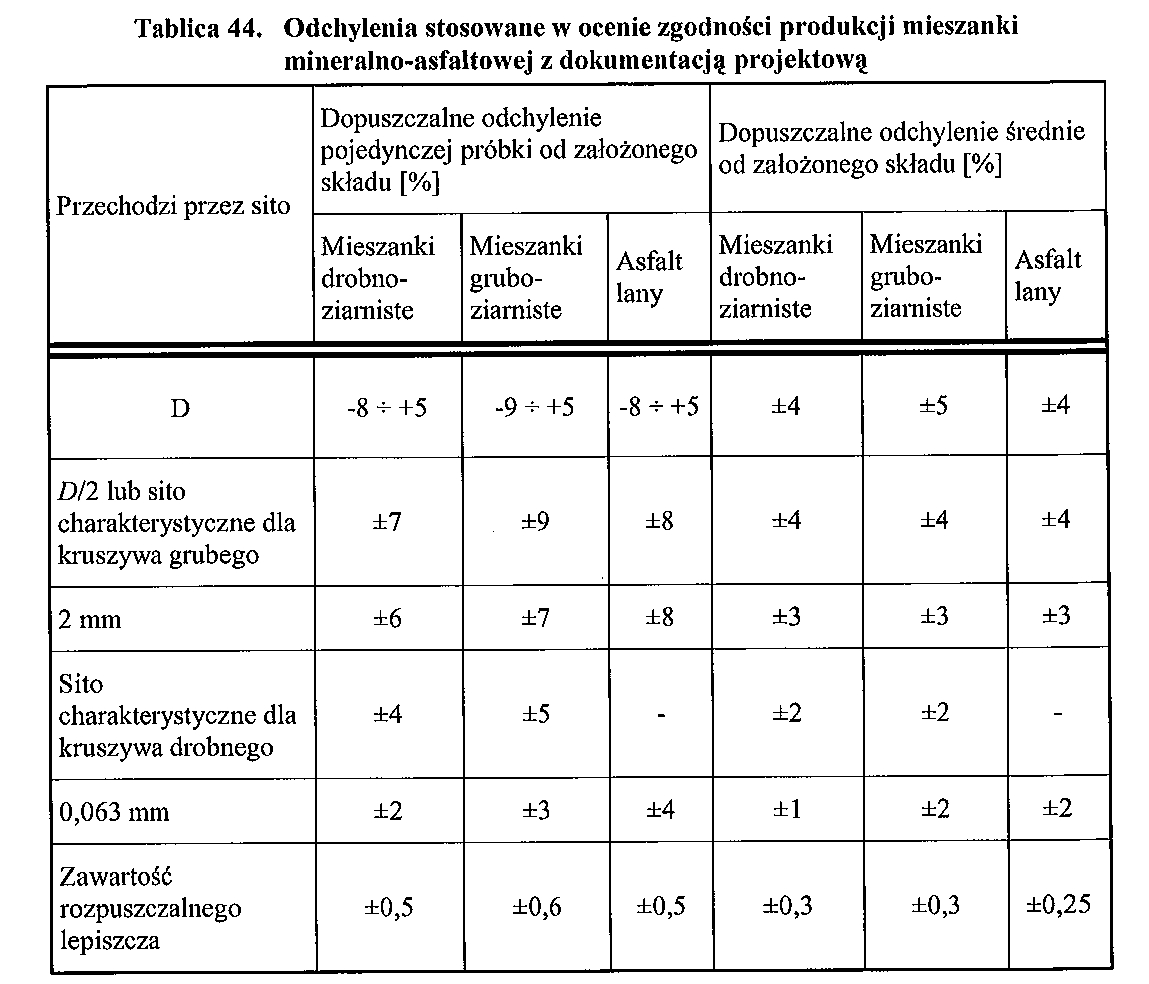 Dla każdego wyniku badania należy obliczyć odchylenia średnie od wymaganej wartości dlaparametrów: przesiew przez sita D, D/2 lub sito charakterystyczne dla kruszywa grubego, 2 mm,0,063 mm oraz zawartości rozpuszczonego lepiszcza. Dla wszystkich mieszanek, krocząca bieżącawartość średnia z odchyleń każdego z tych parametrów powinna być zachowywana dla ostatnich 32analiz.Jeżeli te średnie odchylenia przekraczają odpowiednie wartości podane w tablicy 10 to wyrób jestniezgodny i należy podjąć stosowne działania korygująceKontrola jakości robótOgólne zasady kontroli jakości robótZasady ogólne kontroli jakości robót podano w SST D-M.00.00.00 „Wymagania ogólne" pkt. 6.Badania przed przystąpieniem do robótPrzed przystąpieniem do robót Wykonawca powinien wykonać badania asfaltu, wypełniacza 
oraz kruszyw przeznaczonych do produkcji mieszanki mineralno-asfaltowej i przedstawić wyniki           tych badań  wraz z receptą Inżynierowi do akceptacji. Badania należy także wykonać przy zmianie pochodzenia materiału. W takim przypadku powinna zostać również opracowana nowa recepta laboratoryjna na mieszankę mineralno-asfaltową zaakceptowana przez Inżyniera.Badania w czasie robótPróbki do badań kontrolnych produkcji Wykonawca pobiera na Wytwórni. Natomiast próbki do badań sprawdzających i odbiorczych należy pobierać na budowie.Częstotliwość oraz zakres badań i pomiarówCzęstotliwość oraz zakres badań i pomiarów w czasie wytwarzania mieszanki mineralno-asfaltowej podano w tablicy 15.Tablica 15. Częstotliwość oraz zakres badań i pomiarów w czasie wytwarzania mieszanki     
  mineralno-asfaltowejSkład mieszanki mineralno-asfaltowejBadanie składu mieszanki mineralno-asfaltowej polega na wykonaniu ekstrakcji.
Wyniki powinny być zgodne z receptą laboratoryjną.Uziarnienie mieszanki mineralnej należy badać na kruszywie uzyskanym po ekstrakcji. Krzywa uziarnienia powinna być zgodna z zaprojektowaną w recepcie laboratoryjnej.Badanie właściwości asfaltuDla każdej cysterny należy wykonać badania sprawdzające w zakresie:penetracji w temp. 25 oC,temperatury mięknienia PiK.Asfalt z dostawy należy uznać za przydatny do produkcji przy równoczesnym spełnieniu następujących warunków:wyniki badań sprawdzających j.w. są zgodne z wymaganiami określonymi w  pkt. 2.2.1.,wyniki badań pełnych wykonanych przez producenta asfaltu, stanowiące atest załączony                     do dostawy, są zgodne z wymaganiami określonymi w  pkt. 2.2.1.Badanie właściwości wypełniaczaNa każde 100 Mg zużytego wypełniacza należy określić właściwości wypełniacza w zakresie:uziarnienia,wilgotności.Badanie właściwości kruszywaZ częstotliwością podaną w tabeli 15 należy określić właściwości kruszywa wg zakresu badań niepełnych. Przy każdej zmianie kruszywa również wykonać te badania.Pomiar temperatury składników mieszanki mineralno-asfaltowejPomiar temperatury składników mieszanki mineralno-asfaltowej polega na odczytaniu temperatury         na skali odpowiedniego termometru zamocowanego na otaczarce. Temperatura powinna być zgodna z wymaganiami podanymi w recepcie laboratoryjnej.Pomiar temperatury mieszanki mineralno-asfaltowejPomiar temperatury mieszanki mineralno-asfaltowej polega na kilkakrotnym zanurzeniu termometru                   w mieszance i odczytaniu temperatury. Temperatura może być również odczytywana lub rejestrowana automatycznie z urządzenia pomiarowego zainstalowanego w otaczarce.Dokładność pomiaru 2oC. Temperatura powinna być zgodna z wymaganiami podanymi w recepcie.Sprawdzenie wyglądu mieszanki mineralno-asfaltowejSprawdzenie wyglądu mieszanki mineralno-asfaltowej polega na ocenie wizualnej jej wyglądu w czasie: produkcji, załadunku, rozładunku i wbudowania.Właściwości mieszanki mineralno-asfaltowejWłaściwości fizyko-mechaniczne mieszanki mineralno-asfaltowej należy określać na próbkach zagęszczonych metodą Marshalla. Wyniki powinny być zgodne z receptą laboratoryjną. Do oceny jakości mieszanki mineralno asfaltowej mogą posłużyć wyniki badań wykonanych w ramach Zakładowej kontroli produkcji lub właściwości materiałów należy oceniać na podstawie badań pobranych próbek mieszanki mineralno-asfaltowej przed wbudowaniem. Wyjątkowo mogą być dopuszczone badania na próbkach pobranych z wykonanej warstwy asfaltowej.7. 	OBMIAR ROBÓT7.1. Ogólne zasady obmiaru robótOgólne zasady obmiaru robót podano w SST D-M.00.00.00 „Wymagania ogólne” pkt 7.7.2. Jednostka obmiarowaJednostką obmiarową  jest m3 (metr sześcienny ) dostarczonej masy bitumicznej (betonu asfaltowego).8. 	ODBIÓR ROBÓT8.1 Ogólne zasady odbioru robótOgólne zasady odbioru robót podano w SST D-M.00.00.00 „Wymagania ogólne” pkt 8.Odbioru robót należy dokonać na podstawie dokumentów zawierających komplet wyników badań laboratoryjnych i przeprowadzonych pomiarów, w konfrontacji z Dokumentacją Projektową, SST i uprzednimi ustaleniami Inżynierem.W przypadku stwierdzenia iż dostarczona masa nie spełnia założonych w SST wymagań technicznych i zostanie wbudowana, dostawca zamówionej masy wykona frezowanie i ponowne wbudowanie na własny koszt.9. 	PODSTAWA PŁATNOŚCI9.1. Ogólne ustalenia dotyczące podstawy płatnościOgólne ustalenia dotyczące podstawy płatności podano w SST D-M.00.00.00 „Wymagania ogólne” pkt 9.9.2. Cena jednostki obmiarowejW cenie jednostkowej robót należy uwzględnić wszystkie koszty związane z realizacją zadania, wynikające z pkt 9.1. SST D-M.00.00.00 „Wymagania ogólne”.Cena obejmuje dostarczenie 1 m3 betonu asfaltowego:zakup i dostarczenie materiałów na mieszankę,wytworzenie mieszanki na podstawie zatwierdzonej przez Inżyniera recepty laboratoryjnej, przeprowadzenie niezbędnych badań laboratoryjnych i pomiarów, wymaganych w niniejszej SST.10.	Przepisy związane10.1.Normy
PN-EN 13043	Kruszywa do mieszanek bitumicznych i powierzchniowych utrwaleń stosowanych na drogach, lotniskach i innych przeznaczonych do ruchu.PN-EN 12591	Asfalty i produkty asfaltowe – Wymagania dla asfaltów drogowych.PN-EN 1426	Asfalty i produkty asfaltowe. Oznaczanie penetracji igłą.PN-EN 1427	Asfalty i produkty asfaltowe. Oznaczanie temperatury mięknienia. Metoda Pierścień i Kula.PN-EN 12593	Asfalty i produkty asfaltowe. Oznaczanie temperatury łamliwości Fraassa.PN-EN 12607	Asfalty i produkty asfaltowe – Oznaczanie odporności na twardnienie pod wpływem ciepła i powietrza – Część 1: Metoda RTFOT.PN-EN 12597	Asfalty i produkty asfaltowe – Terminologia.PN-EN 13808	Zasady klasyfikacji kationowych emulsji asfaltowych.PN-EN 14023	Asfalty i lepiszcza asfaltowe – Zasady specyfikacji dla asfaltów modyfikowanych polimerami.PN-EN 12697-1	Mieszanki mineralno – asfaltowe – Metody badań mieszanek mineralno-asfaltowych na gorąco – Część 1: Zawartość lepiszcza rozpuszczalnego.PN-EN 12697-8	Mieszanki mineralno – asfaltowe – Metody badań mieszanek mineralno-asfaltowych na gorąco – Część 8: Oznaczanie zawartości wolnej przestrzeni.PN-EN 12697-12	Mieszanki mineralno – asfaltowe – Metody badania mieszanek mineralno-asfaltowych na gorąco – Część 12: Określanie wrażliwości na wodę.PN-EN 12697-18	Mieszanki mineralno – asfaltowe – Metody badań mieszanek mineralno-asfaltowych na gorąco – Część 18: Spływanie lepiszcza.PN-EN 12697-22	Mieszanki mineralno – asfaltowe – Metody badań mieszanek mineralno-asfaltowych na gorąco – Część 22: Koleinowanie.PN-EN 13108-5	Mieszanki mineralno – asfaltowe – Wymagania – Część 5: Mieszanka SMA.PN-EN 13398	Asfalty i lepiszcza asfaltowe – Oznaczanie nawrotu sprężystego asfaltów modyfikowanych.PN-EN 13589	Asfalty i lepiszcza asfaltowe – Oznaczanie ciągliwości modyfikowanych asfaltów – Metoda z duktylometrem.PN-EN 13703	Asfalty i lepiszcza asfaltowe – Oznaczanie energii deformacji.PN-EN 932-3	Badania podstawowych właściwości kruszyw – Procedura i terminologia uproszczonego opisu petrograficznego.PN-EN 933-1	Badania geometrycznych właściwości kruszyw – Oznaczanie składu ziarnowego – Metoda przesiewania.PN-EN 933-3	Badania geometrycznych właściwości kruszyw – Oznaczanie kształtu ziaren za pomocą wskaźnika płaskości.PN-EN 933-5	Badania geometrycznych właściwości kruszyw – Oznaczanie procentowej zawartości ziaren o powierzchniach powstałych w wyniku przekruszenia 
lub łamania kruszyw grubych.PN-EN 933-6	Badania geometrycznych właściwości kruszyw – Część 6: Ocena właści-wości powierzchni – Wskaźnik przepływu kruszywa.BN-68/8931-04	Drogi samochodowe. Pomiar równości nawierzchni planografem i łatą.10.2 Inne dokumenty- Rozporządzenie Ministra Transportu i Gospodarki Morskiej z dnia 2 marca 1999 r., w sprawie warunków technicznych, jakim powinny odpowiadać drogi publiczne i ich usytuowanie.
(Dz. U. Nr 43, 14 maja 1999 r.)- Wymagania Techniczne WT-1 Kruszywa  2010- Wymagania Techniczne WT-2 Nawierzchnie asfaltowe  2010- Wymagania Techniczne WT-3 Emulsje asfaltowe  2009MateriałKategoria ruchuKategoria ruchuMateriałKR3 – KR4Mieszanka mineralno – asfaltowa lub granulat asfaltowy o wymiarze D, [mm]16Granulat asfaltowy o wymiarze U, [mm]16Lepiszcza asfaltowea)50/70Kruszywa mineralneTablice 8, 9, 10, 11 WT-1 2010Tablice 8, 9, 10, 11 WT-1 2010a) na podstawie aprobat technicznych mogą być stosowane także inne lepiszcza nienormowea) na podstawie aprobat technicznych mogą być stosowane także inne lepiszcza nienormowea) na podstawie aprobat technicznych mogą być stosowane także inne lepiszcza nienormoweMateriałKategoria ruchuKategoria ruchuMateriałKR3 – KR4Mieszanka mineralno – asfaltowa lub granulat asfaltowy o wymiarze D, [mm]11Lepiszcza asfaltowea)50/70a)Kruszywa mineralneTablice 12, 13, 14, 15 WT-1 2010Tablice 12, 13, 14, 15 WT-1 2010a)  na podstawie aprobat technicznych mogą być stosowane także inne lepiszcza nienormowea)  na podstawie aprobat technicznych mogą być stosowane także inne lepiszcza nienormowea)  na podstawie aprobat technicznych mogą być stosowane także inne lepiszcza nienormoweLp.WłaściwościMetoda badaniaRodzaj asfaltu50/70Właściwości obligatoryjne1.Penetracja w 25 C0,1 mmPN-EN 142650-702.Temperatura mięknieniaΔC PN-EN 142746-543.Temperatura zapłonu, nie mniej niżΔCPN-EN ISO 25922204.Zawartość składników rozpuszczalnych, nie mniej niż% mmPN-EN 12592995.Zmiana masy po starzeniu (ubytek lub przyrost) nie więcej niż% mmPN-EN 12607-10,56.Pozostała penetracja po starzeniu, nie mniej niż%PN-EN 1426507.Temperatura mięknienia po starzeniu, nie mniej niżΔCPN-EN 142748Właściwości specjalne krajowe8.Zawartość parafiny, nie więcej niż%PN-EN 12606-12,29.Wzrost temperatury mięknienia po starzeniu,nie więcej niżΔCPN-EN 1427910.Temperatura łamliwości, nie więcej niżΔCPN-EN 12593-8PunktWT-1Kruszywa2010Właściwości kruszywaWymagania w zależności 
od kategorii ruchuWymagania w zależności 
od kategorii ruchuPunktWT-1Kruszywa2010Właściwości kruszywaKR3÷KR44.1.3.Uziarnienie wg PN-EN 933-1, kategoria nie niższa niż:GC85/204.1.4.Tolerancja uziarnienia; odchylenia nie większe niż wg kategorii:G20/154.1.6.Zawartość pyłu wg PN-EN 933-1; kategoria nie wyższa niż:f2f24.1.8.Kształt kruszywa wg PN-EN 933-3 lub wg PN-EN 933-4, kategoria 
nie wyższa niż:FI25lub SI254.1.9.Procentowa zawartość ziaren o powierzchni przekruszonej i łamanej 
w kruszywie grubym wg PN-EN 933-5; kategoria nie niższa niż:CD50/104.2.2.Odporność kruszywa na rozdrabnianie wg normy PN-EN 1097-2, badania na kruszywie o wymiarze 10/14, rozdział 5; kategoria nie wyższa niż:LA304.3.1.Gęstość ziaren wg PN-EN 1097-6, rozdział 7, 8 lub 9:deklarowana przez producentadeklarowana przez producenta4.3.3.Gęstość nasypowa wg normy PN-EN 1097-3:deklarowana przez producentadeklarowana przez producenta4.4.1.Nasiąkliwość wg PN-EN 1097-6, załącznik B; kategoria nie wyższa niż:WA24 DeklarownaWA24 Deklarowna4.4.2.Mrozoodporność wg PN-EN 1367-1 kategoria nie wyższa niż:F2F24.4.5.„Zgorzel słoneczna” bazaltu wg PN-EN 1367-3, wymagana kategoria:SBLASBLA4.5.2.Skład chemiczny – uproszczony opis petrograficzny wg PN-EN 932-3deklarowany przez producentadeklarowany przez producenta4.5.3.Grube zanieczyszczenia lekkie, wg PN-EN 1744-1 
p. 14.2; kategoria nie wyższa niż:mLPC0,1mLPC0,14.6.1.Rozpad krzemianowy żużla wielkopiecowego chłodzonego powietrzem wg PN-EN 1744-1 p. 19.1:wymagana odpornośćwymagana odporność4.6.2.Rozpad żelazowy żużla wielkopiecowego chłodzonego powietrzem 
wg PNEN 1744-1 p. 19.2:wymagana odpornośćwymagana odporność4.6.3.Stałość objętości kruszywa z żużla stalowniczego 
wg PN-EN 1744-1 p. 19.3; kategoria nie wyższa niż:V3,5V3,5Grupa kruszywaPochodzenie kruszywaGęstość ziaren 
wg PN-EN 1097-6, rozdział 7, 8 lub 9[Mg/m3]Odporność kruszywa na rozdrabnianie wg normy PN-EN 1097-2, rozdział 5, kategoria nie niższa niżGrupa ADioryt2,70 - 3,00Grupa AGabro2,70 - 3,00Grupa AAndezyt2,50 - 2,85Grupa AMikrodioryt2,50 - 2,85Grupa ABazalt2,85 - 3,05Grupa AMelafir2,85 - 3,05Grupa ADiabaz2,75 - 2,95Grupa BGranit2,60 - 2,80Grupa BGranodioryt2,60 - 2,80Grupa BSjenit2,60 - 2,80Grupa BWapień2,65 - 2,85Grupa BDolomit2,65 - 2,85Grupa BSzarogłaz2,60 - 2,75Grupa BKwarcyt2,60 - 2,75Grupa BGnejs2,65 - 3,10Grupa BAmfibolit2,65 - 3,10Grupa BSerpentynit2,65 - 3,10Grupa BŻwir kruszony2,60 - 2,75Grupa BŻużel stalowniczy3,20 - 3,80PunktWT-1Kruszywa2010Właściwości kruszywaWymagania w zależności od kategorii ruchuWymagania w zależności od kategorii ruchuPunktWT-1Kruszywa2010Właściwości kruszywaKR3÷KR44.1.3.Uziarnienie wg PN-EN 933-1, wymagana kategoria:GF85 lub GA85GF85 lub GA854.1.5.Tolerancja uziarnienia; odchylenie nie większe niż wg kategorii:GTC204.1.6.Zawartość pyłu wg PN-EN 933-1, kategoria 
nie wyższa niż:f16f164.1.7.Jakość pyłu wg PN-EN 933-9; kategoria nie wyższa niż:MBF10MBF104.1.10.Kanciastość kruszywa drobnego wg PN-EN 933-6, rozdz. 8, kategoria nie niższa niż:Ecs30Ecs304.3.1.Gęstość ziaren wg PN-EN 1097-6, rozdz. 7, 8 lub 9deklarowana przez producentadeklarowana przez producenta4.3.2Nasiąkliwość wg PN EN 1097-6 rozdz. 7, 8, lub 9WA24 DeklarowanaWA24 Deklarowana4.5.3.Grube zanieczyszczenia lekkie, wg PN-EN 1744-1 p. 14.2; kategoria nie wyższa niż:mLPC0,1mLPC0,1PunktWT-1Kruszywa2008Właściwości kruszywaWymagania w zależności od kategorii ruchuPunktWT-1Kruszywa2008Właściwości kruszywaKR3÷KR45.2.1.Uziarnienie wg PN-EN 933-10:zgodnie z tablicą 24, PN EN 130435.2.2.Jakość pyłu wg PN-EN 933-9; kategoria nie wyższa niż:MBF105.3.1.Zawartość wody wg PN-EN 1097-5, nie wyższa niż:1 % (m/m)5.3.2.Gęstość ziaren wg PN-EN 1097-7deklarowana przez producenta5.4.1.Wolne przestrzenie w suchym zagęszczonym wypełniaczu 
wg PN-EN 1097-4, wymagana kategoria:V28/455.4.2.Przyrost temperatury mięknienia wg PN-EN 
13179-1, wymagana kategoria:ΔR&B8/255.5.1.Rozpuszczalność w wodzie wg PN-EN 1744-1, kategoria nie wyższa niż:WS105.5.3.Zawartość CaCO3 w wypełniaczu wapiennym 
wg PN-EN 196-21, kategoria nie niższa niż:CC705.5.4.Zawartość wodorotlenku wapnia w wypełniaczu mieszanym, wymagana kategoria:KaDeklarowana5.6.2.„Liczba asfaltowa” wg PN-EN 13179-2, wymagana kategoria:BNDeklarowanaPunktWT-1Kruszywa2010Właściwości kruszywaWymagania w zależności od kategorii ruchuPunktWT-1Kruszywa2010Właściwości kruszywaKR3÷KR44.1.3.Uziarnienie wg PN-EN 933-1, kategoria nie niższa niż:GC90/20a)4.1.4.Tolerancja uziarnienia; odchylenia nie większe niż wg kategorii:G25/154.1.6.Zawartość pyłu wg PN-EN 933-1; kategoria nie wyższa niż:f24.1.8.Kształt kruszywa wg PN-EN 933-3 lub wg PN-EN 933-4, kategoria nie wyższa niż:FI20lub SI204.1.9.Procentowa zawartość ziaren o powierzchni przekruszonej 
i łamanej w kruszywie grubym wg PN-EN 933-5; kategoria 
nie niższa niż:C95/14.2.2.Odporność kruszywa na rozdrabnianie wg normy PN-EN 1097-2, badania na kruszywie o wymiarze 10/14, rozdział 5; kategoria nie wyższa niż:LA304.2.3.Odporność na polerowanie kruszywa wg PN-EN 1097-8, kategoria nie niższa niż:PSVDeklarowane nie mniej niż 484.3.1.Gęstość ziaren wg PN-EN 1097-6, rozdział 7, 8 lub 9:deklarowana przez producenta4.3.3.Gęstość nasypowa wg normy PN-EN 1097-3:deklarowana przez producenta4.4.1.Nasiąkliwość wg PN EN 1097-6 rozdz. 7, 8, lub 9WA24 Deklarowana4.4.2.Mrozoodporność wg PN-EN 1367-1, załącznik B, 
w 1% NaCI; kategoria nie wyższa niż:FNaCI74.4.5.„Zgorzel słoneczna” bazaltu wg PN-EN 1367-3, wymagana kategoria:SBLA4.5.2.Skład chemiczny – uproszczony opis petrograficzny 
wg PN-EN 932-3deklarowany przez producenta4.5.3.Grube zanieczyszczenia lekkie, wg PN-EN 1744-1 
p. 14.2; kategoria nie wyższa niż:mLPC0,14.6.1.Rozpad krzemianowy żużla wielkopiecowego chłodzonego powietrzem wg PN-EN 1744-1 
p. 19.1:wymagana odporność4.6.2.Rozpad żelazowy żużla wielkopiecowego chłodzonego powietrzem wg PNEN 1744-1 p. 19.2:wymagana odporność4.6.3.Stałość objętości kruszywa z żużla stalowniczego 
wg PN-EN 1744-1 p. 19.3; kategoria nie wyższa niż:V3,5a)Jeżeli nasiąkliwość jest większa, to należy badać mrozoodporności wg p. 4.4.2.a)Jeżeli nasiąkliwość jest większa, to należy badać mrozoodporności wg p. 4.4.2.a)Jeżeli nasiąkliwość jest większa, to należy badać mrozoodporności wg p. 4.4.2.PunktWT-1Kruszywa2008Właściwości kruszywaWymagania w zależności od kategorii ruchuWymagania w zależności od kategorii ruchuPunktWT-1Kruszywa2008Właściwości kruszywaKR3÷KR4.1.3.Uziarnienie wg PN-EN 933-1, wymagana kategoria:GA85 lub GF85GA85 lub GF854.1.5.Tolerancja uziarnienia; odchylenie nie większe niż wg kategorii:GTC204.1.6.Zawartość pyłu wg PN-EN 933-1, kategoria nie wyższa niż:f16f164.1.7.Jakość pyłu wg PN-EN 933-9; kategoria nie wyższa niż:MBF10MBF104.1.10.Kanciastość kruszywa drobnego wg PN-EN 933-6, rozdz. 8, kategoria nie niższa niż:Ecs304.3.1.Gęstość ziaren wg PN-EN 1097-6, rozdz. 7, 8 lub 9deklarowana przez producentadeklarowana przez producenta4.3.2Nasiąkliwość wg PN EN 1097-6 rozdz. 7, 8, lub 9WA24 DeklarowanaWA24 Deklarowana4.5.3.Grube zanieczyszczenia lekkie, wg PN-EN 1744-1 
p. 14.2; kategoria nie wyższa niż:mLPC0,1mLPC0,1PunktWT-1Kruszywa2008Właściwości kruszywaWymagania w zależności od kategorii ruchuPunktWT-1Kruszywa2008Właściwości kruszywaKR3÷KR45.2.1.Uziarnienie wg PN-EN 933-10:zgodnie z tablicą 24, PN EN 130435.2.2.Jakość pyłu wg PN-EN 933-9; kategoria nie wyższa niż:MBF105.3.1.Zawartość wody wg PN-EN 1097-5, nie wyższa niż:1 % (m/m)5.3.2.Gęstość ziaren wg PN-EN 1097-7deklarowana przez producenta5.4.1.Wolne przestrzenie w suchym zagęszczonym wypełniaczu wg PN-EN 1097-4, wymagana kategoria:V28/455.4.2.Przyrost temperatury mięknienia wg PN-EN 
13179-1, wymagana kategoria:ΔR&B8/255.5.1.Rozpuszczalność w wodzie wg PN-EN 1744-1, kategoria nie wyższa niż:WS105.5.3.Zawartość CaCO3 w wypełniaczu wapiennym 
wg PN-EN 196-21, kategoria nie niższa niż:CC705.5.4.Zawartość wodorotlenku wapnia w wypełniaczu mieszanym, wymagana kategoria:KaDeklarowana5.6.2.„Liczba asfaltowa” wg PN-EN 13179-2, wymagana kategoria:BNDeklarowanaWłaściwośćPrzesiew, [% (m/m)]AC 16 WKR3 – KR4Przesiew, [% (m/m)]AC 16 WKR3 – KR4Wymiar sita Φ,[ mm]oddo31,5--22,4100-169010011,2709085585225500,1254120,063410Zawartość lepiszcza, wzór (2)Bmin4,4Bmin4,4WłaściwośćPrzesiew, [% (m/m)]AC 11 SPrzesiew, [% (m/m)]AC 11 SWymiar sita Φ,[ mm]oddo16100-11,290100860905,6--230500,1258200,063511Zawartość lepiszcza, wzór (2)Bmin5,4Bmin5,4WłaściwościWarunki zagęszczania wg PN-EN 13108-20Metoda i warunki badaniaWymiar mieszankiAC 16WZawartość wolnych przestrzeniC.1.3, ubijanie,2x75 uderzeńPN-EN-12697 -8, p.4Vmin 4,0Vmax 7,0Odporność na deformacje trwałea)C.1.20, wałowanie, P98 -  P100PN-EN-12697 -22, metoda B w powietrzu, PN-EN 13108-20, D.1.6, 60 oC, 10 000 cykliWTS AIR 0,30PRD AIR DeklarowaneOdporność na działanie wodyC.1.1, ubijanie,2x35 uderzeńPN-EN-12697 -12, przechowywanie w 40oC z jednym cyklem zamrażania b), badanie  w 25 oCITSR80a)Grubość płyty: AC 16 60 mm, AC 22 60mmb)Ujednoliconą procedurę badania odporności na działanie wody z jednym cyklem zamarzania podano w załączniku 1a)Grubość płyty: AC 16 60 mm, AC 22 60mmb)Ujednoliconą procedurę badania odporności na działanie wody z jednym cyklem zamarzania podano w załączniku 1a)Grubość płyty: AC 16 60 mm, AC 22 60mmb)Ujednoliconą procedurę badania odporności na działanie wody z jednym cyklem zamarzania podano w załączniku 1a)Grubość płyty: AC 16 60 mm, AC 22 60mmb)Ujednoliconą procedurę badania odporności na działanie wody z jednym cyklem zamarzania podano w załączniku 1WłaściwościWarunki zagęszczania wg PN-EN 13108-20Metoda i warunki badaniaWymiar mieszankiAC 16WZawartość wolnych przestrzeniC.1.3, ubijanie,2x75 uderzeńPN-EN-12697 -8, p.4Vmin 2,0Vmax 4,0Odporność na deformacje trwałea)C.1.20, wałowanie, P98 -  P100PN-EN-12697 -22, metoda B w powietrzu, PN-EN 13108-20, D.1.6, 60 oC, 10 000 cykliWTS AIR 0,50PRD AIR DeklarowaneOdporność na działanie wodyC.1.1, ubijanie,2x35 uderzeńPN-EN-12697 -12, przechowywanie w 40oC z jednym cyklem zamrażania b), badanie  w 25 oCITSR90a)Grubość płyty: AC 8 40 mm, AC 11 40 mmb)Ujednoliconą procedurę badania odporności na działanie wody z jednym cyklem zamarzania podano w załączniku 1a)Grubość płyty: AC 8 40 mm, AC 11 40 mmb)Ujednoliconą procedurę badania odporności na działanie wody z jednym cyklem zamarzania podano w załączniku 1a)Grubość płyty: AC 8 40 mm, AC 11 40 mmb)Ujednoliconą procedurę badania odporności na działanie wody z jednym cyklem zamarzania podano w załączniku 1a)Grubość płyty: AC 8 40 mm, AC 11 40 mmb)Ujednoliconą procedurę badania odporności na działanie wody z jednym cyklem zamarzania podano w załączniku 1Lp.Wyszczególnienie badańCzęstotliwość badań.
Minimalna liczba badań 
na dziennej działce roboczej1Dozowanie składnikówDozór ciągły2Skład i uziarnienie mieszanki mineralno-asfaltowej 1 próbka przy produkcji do 500 Mg
2 próbki przy produkcji ponad 500 Mg3Właściwości asfaltu (badania niepełne)dla każdej dostawy (cysterny)4Właściwości wypełniacza (badania niepełne)1. na 100 Mg5Właściwości kruszywa (badania niepełne)dla każdej dostawy i wg wskazań Inżyniera 6Temperatura składników mieszanki mineralno-asfaltowejdozór ciągły7Temperatura mieszanki mineralno-asfaltowejkażdy pojazd przy załadunku i w czasie wbudowania8Wygląd mieszanki mineralno-asfaltowejjw.9Właściwości próbek mieszanki mineralno-asfaltowej pobranej w wytwórnijeden raz dziennie